Уведомление№ 5240 от 19.08.2019 об исполнении предписания и  снятии с контроляМинистерством образования и науки Республики Адыгея рассмотрен отчет об исполнении ЧУОО «Православная гимназия» предписания Министерства образования и науки Республики Адыгея от 11 февраля 2019 года № 4 – кн (вх. №  4039 от 31.07.2019)Предписание исполнено и снято с контроля.Заместитель Министра                                                       С.Р. Паранук                               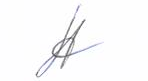 МИНИСТЕРСТВО ОБРАЗОВАНИЯ 
И НАУКИ 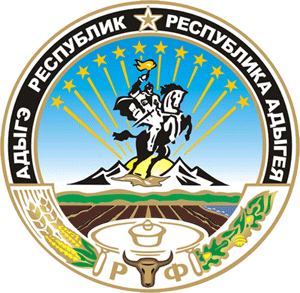 РЕСПУБЛИКИ АДЫГЕЯСоветская ул., 176, г. Майкоп, 385000
тел. 52-09-52, факс 52-12-01
e-mail: minobr_ra@mail.ruАДЫГЭ РЕСПУБЛИКЭМ
ГЪЭСЭНЫГЪЭМРЭ ШIЭНЫГЪЭМРЭКIЭИ МИНИСТЕРСТВСоветскэр ур., 176, къ. Мыекъуапэ, 385000
тел. 52-09-52, факс 52-12-01
e-mail: minobr_ra@mail.ru______________ № ___________На № ___________ от ______________Директору  Частного учреждения «Общеобразовательная организация «Православная гимназия во имя Преподобного Сергия Радонежского»Е.А. Дьяченко